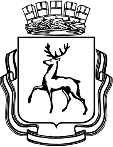 АДМИНИСТРАЦИЯ ГОРОДА НИЖНЕГО НОВГОРОДАМуниципальное бюджетное общеобразовательное учреждение«Школа № 60»                                                             П Р И К А З08.05.2020                                                                                            № 056-оОб организации работы в МБОУ «Школа №60» в период действия мер по обеспечениюсанитарно-эпидемиологическогоблагополучия населения на территории Российской Федерации в связи с распространением новой коронавирусной инфекции (COVID-19)»Во исполнения Указа Президента Российской Федерации от 28.04.2020 года №294 «О продлении действия мер по обеспечению санитарно-эпидемиологического благополучия населения на территории Российской Федерации в связи с распространением новой коронавирусной инфекции (COVID-19)», Указа Губернатора Нижегородской области от 13 марта 2020 г. №27 В «О введении режима повышенной готовности», приказа министерства образования, науки и молодежной политики Нижегородской  №316-01-63-889/20 «Об организации образовательной деятельности в условиях предупреждения распространения новой коронавирусной инфекции (COVID-19)» и с целью дальнейшего обеспечения санитарно-эпидемиологического благополучия населения на территории города Нижнего Новгорода в связи с распространением новой коронавирусной инфекции (COVID-19), а также с приказом департамента образования администрации города Нижнего Новгорода от 08.05.2020 №261ПРИКАЗЫВАЮ:Заместителям директора Чесноковой И.Н, Гладковой О.А., Клевковой А.Ю, Мартиловой Л.В, классным руководителям:Обеспечить реализацию основных общеобразовательных общеразвивающих программ начального, общего, основного общего, среднего общего образования, в том числе дополнительных общеобразовательных общеразвивающих программ с применением электронного обучения и дистанционных образовательных технологий с 12.05.2020 и до окончания учебного года.Довести до сведения родителей (законных представителей) и разместить на официальном сайте школы информацию о реализации основных общеобразовательных общеразвивающих программ начального, общего, основного общего, среднего общего образования, в том числе дополнительных общеобразовательных общеразвивающих программ с применением электронного обучения и дистанционных образовательных технологий с 12.05.2020 и до окончания учебного года.Возобновить в МБОУ «Школа №60» работу в объеме, необходимой для реализации основных общеобразовательных общеразвивающих программ начального, общего, основного общего, среднего общего образования, в том числе дополнительных общеобразовательных общеразвивающих программ с применением электронного обучения и дистанционных образовательных технологий, при наличии технической возможности работы сотрудников на удаленном доступе с 12.05.2020 и окончания учебного года.Контроль за исполнением приказа оставляю за собой.      Директор                                                                                    А.М.СпекторскийС приказом ознакомлены:                                                          И.Н.Чеснокова                                                                                                           О.А. Гладкова                                                                                                                                               А.Ю.Клевкова                                                                                                                          Л.В.Мартилова